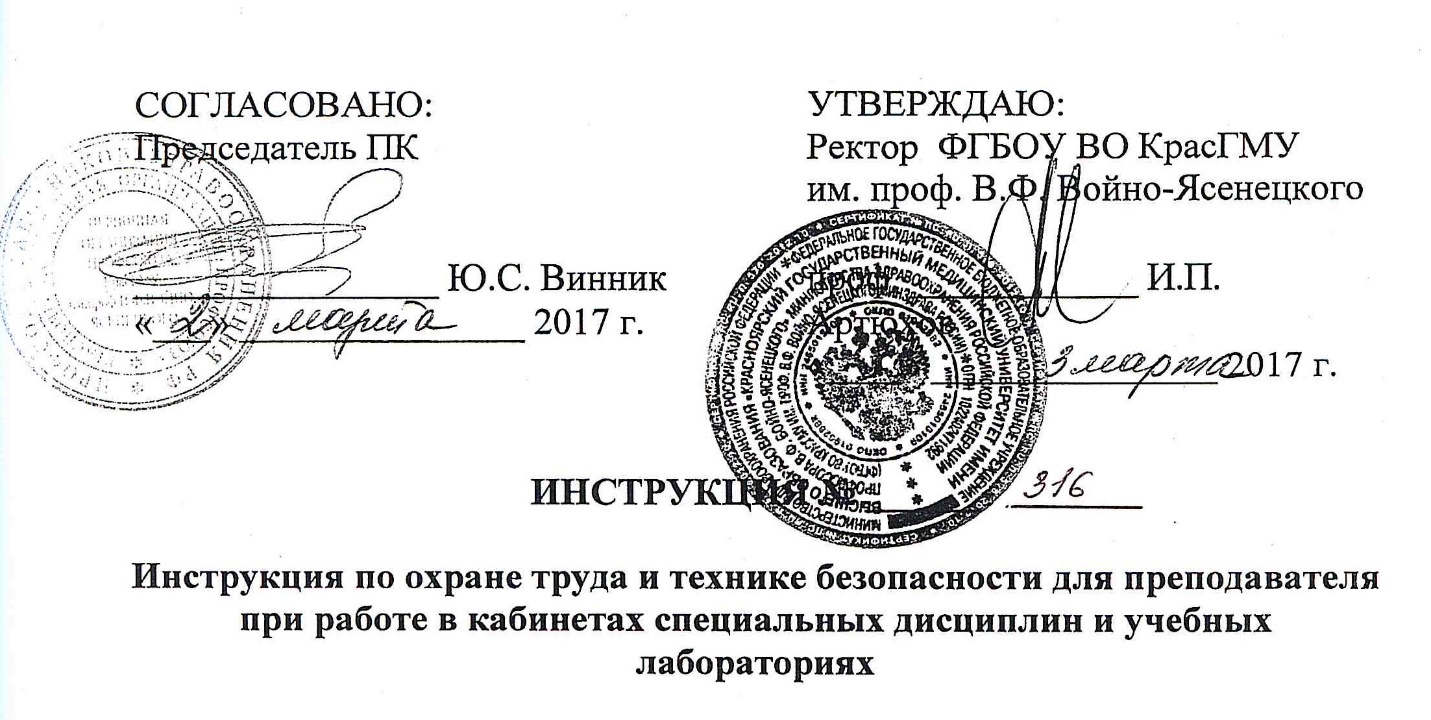 ВведениеДанная инструкция разработана для проведения инструктажа по охране труда и технике безопасности преподавателей отделения «Лабораторная диагностика».В отделении «Лабораторная диагностика» проводится обучение студентов по специальности Лабораторная диагностика.В кабинетах отделения проводятся теоретические занятия и лабораторные работы, связанные с химическими веществами и биологическими агентами, которые могут оказать вредное действие на организм человека.На практических занятиях применяются различные аппараты, приборы и оборудование. Неосторожное обращение с оборудованием может явиться причиной травм.Общее и местное токсическое действие на организм человека, пожаро- и взрывоопасность, опасность заражения патогенными микроорганизмами можно предупредить при соблюдении специальных правил техники безопасности.Всем сотрудникам колледжа и студентам необходимо уделять серьезное внимание мероприятиям по технике безопасности, санитарно-противоэпидемическому режиму и личной гигиене, обеспечивающим безопасность труда и обучения.Общие требованияНастоящие требования распространяются на все дисциплины, преподаваемые в отделении «Лабораторная диагностика».Требования предусматривают проведение мероприятий, направленных на предупреждение опасностей, связанных с особенностями работы на лабораторных практических занятиях:- возможность отравлений, аллергизации, отеков и др. поражений, связанных с применением ядовитых, огнеопасных веществ, кислот, щелочей и т.п.- вредностей и опасностей, возникающих при работе с оборудованием и стеклянной посудой,- возможностей загрязнения окружающей среды за счет выноса вредных агентов из лаборатории с воздухом, сточными водами и отходами.Преподаватели отделения «Лабораторная диагностика» допускаются к работе после проведения инструктажа по охране труда и технике безопасности на рабочем месте, который проводится заведующим отделением не реже 1 раза в квартал.Знание и выполнение требований инструкции является должностной обязанностью, а их несоблюдение – нарушением трудовой дисциплины, что влечет за собой виды ответственности, установленные законодательством Российской ФедерацииКабинет, учебная лаборатория должны быть укомплектованы медицинской аптечкой с набором необходимых медикаментов и перевязочных средств для оказания первой помощи при травмах.Во время занятия преподаватель обязан:- знать санитарные правила при поддержании порядка в помещении колледжа, требования производственной санитарии, правила внутреннего трудового распорядка;- знать и соблюдать требования правил по технике безопасности, правил пожарной безопасности, меры безопасности при работе с техническими средствами обучения;- обеспечивать безопасное проведение образовательного процесса;- оперативно извещать руководство образовательного учреждения о каждом несчастном случае, принимать меры по оказанию первой доврачебной помощи;- проводить инструктаж обучающихся по безопасности труда на учебных занятиях, воспитательных мероприятиях с обязательной регистрацией в журнале регистрации инструктажа;- организовать изучение студентами правил по охране труда и технике безопасности;- осуществлять контроль за соблюдением студентами правил (инструкций) по охране труда.Преподаватель несет ответственность:-   за ненадлежащее исполнение обязательств по охране труда;-   за сохранение жизни и здоровья студентов во время образовательного процесса.Требования безопасности перед началом работыПеред началом занятия преподаватель обязан:2.1. надеть медицинский халат;2.2. проверить наличие у студентов спец. одежды (халат, колпак);2.3. проверить, как организованы рабочие места для обучающихся, а именно соответствие нормам по охране труда, правилам техники безопасности и производственной санитарии, а также возрастным особенностям обучающихся;2.4. проверить расстановку мебели в кабинете с точки зрения своей безопасности и безопасности студентов при проведении занятия;- внешним осмотром проверить корпуса и крышки электрических выключателей и розеток на отсутствие сколов и трещин, а также оголенных контактов проводов;- проверить исправность используемых электроприборов;- проверить наличие и исправность средств пожаротушения;- подготовить необходимые приспособления и оборудование на рабочих местах;2.5. Преподаватель обязан проследить, чтобы учащиеся в течение всего-занятия использовали необходимые средства индивидуальной защиты; медицинский халат и медицинскую шапочку.2.6. Перед началом занятий по новому курсу, а также в начале нового учебного года, перед началом практики преподаватель должен провести с обучающимися инструктаж по охране труда, а затем – перед проведением практических занятий по каждой новой теме или перед выполнением новых видов работ, требующих соблюдения правил ТБ.2.7. Преподаватель должен ознакомить обучающихся с правилами эксплуатации используемого в учебном процессе оборудования, инструментов, приспособлений, обращая особое внимание на охрану труда.2.8. При любых нарушениях по охране труда в помещении для занятий преподаватель не должен приступать к работе с обучающимися до устранения выявленных недостатков, угрожающих жизни и здоровью обучающихся.2.9. Преподаватель должен оперативно поставить в известность руководителя или соответствующие должностное лицо академии (колледжа) о причинах отмены занятий в аудитории, кабинете.Требования безопасности во время работыВо время занятия преподаватель обязан:3.1 Преподаватель должен контролировать обстановку во время занятий, неотступно находиться в кабинете во время занятия и обеспечить безопасное проведение образовательного процесса.3.2. Запрещается проведение занятий, выполнение общественно полезных работ (мытье, уборка) в помещениях, не принятых в эксплуатацию в установленном порядке.Во время занятий в кабинете должна выполняться только та работа, которая предусмотрена расписанием и планом занятия. Все виды дополнительных занятий могут проводиться только с разрешением администрации колледжа.Преподавателю запрещается выполнять любые виды ремонтных работ в учебном кабинете во время занятий. Ремонт должен проводиться специально подготовленным персоналом (электромонтером, слесарем и т.д.).Самостоятельная работа студентов допускается только в присутствии преподавателя. Преподавателю запрещается уходить из кабинета во время проведения практических манипуляций студентом.При проведении занятий, во время которых возможно общее или местное загрязнение кожи, преподаватель должен особенно тщательно соблюдать гигиену труда и требовать ее соблюдения обучающимися.Если преподаватель или обучающийся во время занятий внезапно почувствовал себя нездоровым, преподавателем должны быть приняты экстренные меры:- при нарушении здоровья обучающегося (головокружение, обморок, кровотечение из носа и др.) преподаватель должен оказать ему необходимую первую доврачебную помощь, вызвать медработника или проводить заболевшего в медпункт (лечебное учреждение), вызвать скорую помощь;- при внезапном ухудшении здоровья преподавателя поставить в известность через одного из обучающегося руководителя (или его представителя) о случившемся. Дальнейшие действия представителя администрации сводятся к оказанию помощи заболевшему преподавателю и руководству группой в течение времени занятий.Стеклянную посуду, колющие и режущие инструменты хранить в запертых шкафах;С химическими веществами работать в спецодежде, защищать руки от агрессивных и токсических веществ резиновыми перчатками;При работе с колющими инструментами избегать резких и неточных движений, не направлять острые части на себя и окружающих;При работе со стеклянным оборудованием не пользоваться посудой с трещинами, во избежание ранения рук;Работу с легковоспламеняющимися веществами и горючими жидкостями проводить в вытяжном шкафу при работающей вентиляции, при выключенном электрооборудовании.При работе с биологическим материалом следует соблюдать следующие правила:работать в медицинском халате, шапочке, сменной обуви; при угрозе разбрызгивания биологической обуви – в очках, маске, клеенчатом фартуке;все манипуляции с биологическим материалом проводить в резиновых перчатках; повреждения на коже должны быть закрыты лейкопластырем или напальчником;резиновые перчатки надевать поверх рукавов медицинского халата;после каждого снятия перчаток тщательно мыть руки с мылом;исключить из обращения пробирки со сколотыми краями;в случае загрязнения перчаток биологической жидкостью их необходимо протереть тампоном, смоченным дезинфицирующим раствором, затем промыть руки с мылом дважды, не снимая перчаток; вытереть руки специальным полотенцем для перчаток и протереть 70-ти % спиртом;запрещается пипетирование биологических жидкостей ртом, необходимо использовать резиновые груши или дозаторы;поверхность столов в конце работы необходимо обработать дезинфицирующими растворами. В случае загрязнения поверхности стола биологическими жидкостями – немедленно, двукратно с интервалом 15 минут, протереть поверхность дезинфицирующими растворами;после использования вся посуда, соприкасавшаяся с биологическим материалом, а также перчатки должны подвергаться обеззараживанию путем погружения на 1 час в дезинфицирующий раствор.При работе с химическими веществами необходимо:следить, чтобы вещества не попадали на кожу;запрещается пробовать вещества на вкус, нюхатьна всех емкостях, где хранятся химические вещества должны быть этикетки с их названием;запрещается хранить реактивы в емкостях с надписями, сделанными карандашом по стеклу;склянки с растворами необходимо брать одной рукой за горлышко, а другой поддерживать за дно;реактивы следует наливать из сосудов так, чтобы при наклоне этикетка оказалась сверху. Каплю, оставшуюся на горлышке сосуда, снимают верхним краем той посуды, куда наливается жидкость;для нагревания жидкостей следует использовать только тонкостенную посуду. Пробирки для нагревания жидкости запрещается наполнять более чем на 1/3 из объема. Отверстие пробирки при нагревании нельзя направлять на себя или других людей. Нельзя заглядывать сверху в открытые нагреваемые сосуды;приготавливать растворы из твердых щелочей, концентрированных кислот и водного раствора аммиака разрешается только с использованием средств индивидуальной защиты в вытяжном шкафу с включенной вентиляцией в фарфоровой лабораторной посуде. причем жидкость большей плотности следует вливать в жидкость меньшей плотности;твердые сыпучие реактивы разрешается брать из склянок только с помощью совочков, ложечек, шпателей, пробирок:выдача обучающимся реактивов для проведения лабораторных и практических работ производится в массах и объемах, не превышающих необходимые для данного эксперимента, а растворов концентрацией не выше 5%.
3.16. При работе со стеклянной посудой необходимо соблюдать следующие правила:запрещается использовать посуду, имеющую трещины или отбитые края;запрещается нагревать жидкости в плотно закрытых колбах или пробирках;мытье посуды необходимо проводить в резиновых перчатках;при переносе пробирок с горячей жидкостью следует пользоваться специальными держателями;убирать осколки разбитой посуды следует с помощью щетки и совка. Запрещается убирать разбитую посуду незащищенными руками.При работе с электрическим оборудованием необходимо соблюдать следующие требования:работа на обучающихся оборудовании разрешается только после соответствующего инструктажа преподавателем и только в его присутствии;запрещается работать на неисправных и незаземленных электрических приборах;запрещено переносит включенные электроприборы и оставлять их без присмотра;запрещается загромождать подходы к электрическим приборам;запрещается брать электрические приборы мокрыми руками. В случае попадания на прибор жидкости его следует немедленно обесточить.Преподаватель должен применять меры дисциплинарного воздействия на обучающихся, которые сознательно нарушают правила безопасного поведения во время занятий.Преподаватель должен доводить до сведения руководителя о всех недостатках в обеспечении охраны труда преподавателей и обучающихся, снижающих жизнедеятельность и работоспособность организма человека (недостаточная освещенность, травмоопасность и др.)В кабинете запрещается:Хранить концентрированные кислоты и щелочи;Использовать электрические нагревательные приборыПринимать пищуПриносить верхнюю одеждуТребования безопасности в аварийных ситуацияхПри любых признаках предаварийной ситуации (запах жженной изоляций, дым, посторонние запахи) преподаватель оценит возникшую ситуацию и правильным поведением исключить возникновение паники, обеспечить безопасность учащихся и оказание им необходимой помощи.Во время аварийной ситуации в электрооборудовании немедленно обесточить кабинетО предаварийной (аварийной) ситуации преподаватель должен поставить в известность представителя администрации колледжа и действовать по его указаниям с соблюдением мер личной безопасности.При необходимости покинуть помещение быстро, без паники в соответствие с имеющимся планом эвакуации. В месте сбора преподаватель должен проверить наличие учащихся по списку и находится с ними до момента прекращения чрезвычайной ситуации либо до того момента, когда по распоряжению администрации, учащиеся будут распущены по домам.4.4.	В кабинете возникновение аварийной ситуации возможно вследствие: - пореза кожи (при небрежном обращении с медицинским инструментарием, лабораторной посудой);- попадания биологической жидкости или реактивов на кожу и слизистые оболочки;- термического ожога;- неисправности электрооборудования;- пожара.4.5 Разлитые химические растворы нейтрализовать: кислоты – щелочью, щелочь – кислотой; место разлива промыть водой;4.6. При попадании едких жидкостей в глаза следует немедленно тщательно промыть глаза струей проточной воды при открытых веках не менее 7-10 минут, зятем закапать 2-3 капли 30% альбуцида и направить пострадавшего в медпункт.При ожогах первой степени обожженный участок обрабатывают этиловым спиртом и накладывают сухую стерильную повязку. Во всех остальных случаях накладывают стерильную повязку и обращаются в медпункт.При порезах необходимо в первую очередь остановить кровотечение (жгутом, давящей повязкой) Если рана загрязнена, удалить грязь вокруг нее (но не с самой раны), кожу вокруг обработать настойкой йода и наложить стерильную повязку, после чего обратиться в медпункт.При попадании биологической жидкости необходимо:обработать кожу 70% раствором этилового спиртапри попадании в глаза – обильно промыть струей воды и закапать раствор борной кислоты 15 или раствор протаргола 4% или раствор альбуцида 30%;при попадании в рот – прополоскать водой, а затем раствором борной кислоты 15 или 705 этиловым спиртом;при попадании в нос – промыть водой и закапать раствор протаргола 4% или раствор альбуцида 30%;при получении травмы во время работы с биологическим материалом – если из раны течет кровь – не останавливать, если кровотечения нет – выдавить несколько капель крови, затем обработать рану 70% этиловым спиртом, промыть водой с мылом. Обработать йодом, заклеить пластырем или сделать повязку.4.10. При ожоге кожи обожженный участок обрабатывают этиловым спиртом и накладывают стерильную повязку, обращаются в медицинский пункт4.11. При признаках пожара следует:--немедленно сообщить о пожаре в пожарную часть и представителю
администрации колледжа;- выключить все электрические приборы;- при необходимости эвакуировать учащихся;--ликвидировать загорание имеющими средствами (огнетушителями, песком, огнезащитной тканью, водой);--электропроводку гасить сухим песком, порошковым огнетушителем, огнезащитной тканью; обесточенную электропроводку можно тушить водой.Требования безопасности по окончании работПривести в порядок рабочее место. Убрать журнал, тетради, наглядные пособия в установленное место.5.3.Проверить, что- все инструменты, оборудование вымыты и убраны в отведенное место;- все химические вещества убраны в отведенное место- все электронагревательные приборы выключены;- краны водоснабжения закрыты;- окна и форточки закрыты.Снять халат и тщательно вымыть руки с мылом.5.5. Выключить свет и закрыть кабинет, ключ сдать на вахтуОтветственностьЗа нарушение требований данной инструкции предусматривается административная, дисциплинарная или уголовная ответственностьРАЗРАБОТАЛ:Заведующий отделением «Лабораторная диагностика»                                         О.К. ПитруковаСОГЛАСОВАНО:Проректор по организационно-правовой работе                                                О.В. КулешоваРуководитель фармацевтического колледжа                                                      Г.В. СелютинаИнженер по охране труда                                                                                      Г.В. Дайняк